Publicado en Madrid el 12/03/2020 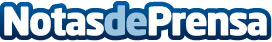 Ventajas de contratar una agencia de Marketing y Publicidad para las empresasLa agencia de publicidad Kanito explica que los principales beneficios de contratar este tipo de servicios se centran en 5 aspectos: experiencia, personalización, estar al día, herramientas y originalidadDatos de contacto:Alejandro650517817Nota de prensa publicada en: https://www.notasdeprensa.es/ventajas-de-contratar-una-agencia-de-marketing Categorias: Nacional Telecomunicaciones Comunicación Marketing Madrid Cataluña Andalucia Valencia Emprendedores E-Commerce http://www.notasdeprensa.es